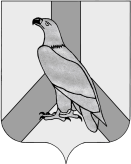 АДМИНИСТРАЦИЯДАЛЬНЕРЕЧЕНСКОГО  ГОРОДСКОГО  ОКРУГАПРИМОРСКОГО  КРАЯПОСТАНОВЛЕНИЕ  28 апреля 2018г              г. Дальнереченск	№ 318                                             О внесении изменений в муниципальную программу «Развитие образования Дальнереченского городского округа» на 2018 – 2020 годы, утвержденную постановлением администрации Дальнереченского городского округа от 26.10.2017 № 828В соответствии с Федеральным законом N 131-ФЗ от 06.10.2003 года «Об общих принципах организации местного самоуправления в РФ», руководствуясь Уставом Дальнереченского городского округа, на основании  Уведомления о бюджетных ассигнованиях от 12.04.2018 года № 13 Дальнереченского городского округа, администрация Дальнереченского городского округаПОСТАНОВЛЯЕТ: 1. Внести в муниципальную программу «Развитие образования Дальнереченского городского округа» на 2018-2020 годы, утвержденную постановлением администрации Дальнереченского городского округа от 26.10.2017 № 828 следующие изменения:	1.1 В Приложение 4 к муниципальной программе «Развитие образования Дальнереченского городского округа» на 2018 – 2020 годы внести следующие изменения:          В пункте 1.1 «Субсидии из местного бюджета муниципальным дошкольным образовательным учреждениям Дальнереченского городского округа на организацию предоставления общедоступного дошкольного образования» в  графе 2018 год читать:«48 077,09 тыс. руб.».В пункте 1.3 «Субсидии из местного бюджета муниципальным дошкольным образовательным учреждениям Дальнереченского городского округа на строительство (реконструкцию) зданий (в том числе проектно-изыскательские работы) муниципальных образовательных учреждений, реализующих основную общеобразовательную программу дошкольного образования» в  графе 2018 год читать:«194,48 тыс. руб.».В абзаце  «Строительство детского сада на 120 мест на территории МБДОУ «Детский сад общеразвивающего вида № 7» в  графе 2018 год читать:     «194,48 тыс. руб.».1.2 В Приложение 5 к муниципальной программе «Развитие образования Дальнереченского городского округа» на 2018 – 2020 годы внести следующие изменения:В пункте 1.1. «Субсидии из местного бюджета муниципальным дошкольным образовательным учреждениям Дальнереченского городского округа на организацию предоставления общедоступного дошкольного образования»  в графе  2018 год читать:    «строка «всего» - 48 077,09 тыс. руб.;    «в строке «местный бюджет» - 48 077,09 тыс. руб.».    В пункте 1.3. «Субсидии из местного бюджета муниципальным дошкольным образовательным учреждениям Дальнереченского городского округа на строительство (реконструкцию) зданий (в том числе проектно-изыскательские работы) муниципальных образовательных учреждений, реализующих основную общеобразовательную программу дошкольного образования» в графе 2018 год читать:   «строка «всего» - 194,48 тыс. руб.,    строка «местный бюджет» - 194,48 тыс. руб.».    В первом абзаце «Строительство детского сада на 120 мест на территории МБДОУ «Детский сад общеразвивающего вида № 7»:   «строка «всего» - 194,48 тыс. руб.,   строка «местный бюджет» - 194,48 тыс. руб.».	2. Отделу муниципальной службы, кадров и делопроизводства администрации Дальнереченского городского округа обнародовать настоящее постановление и разместить на официальном Интернет-сайте Дальнереченского городского округа. 	3. Настоящее постановление вступает в силу с момента обнародования.Глава администрации Дальнереченского городского округа                                             С.И. Васильев                                                                                             